УТВЕРЖДАЮ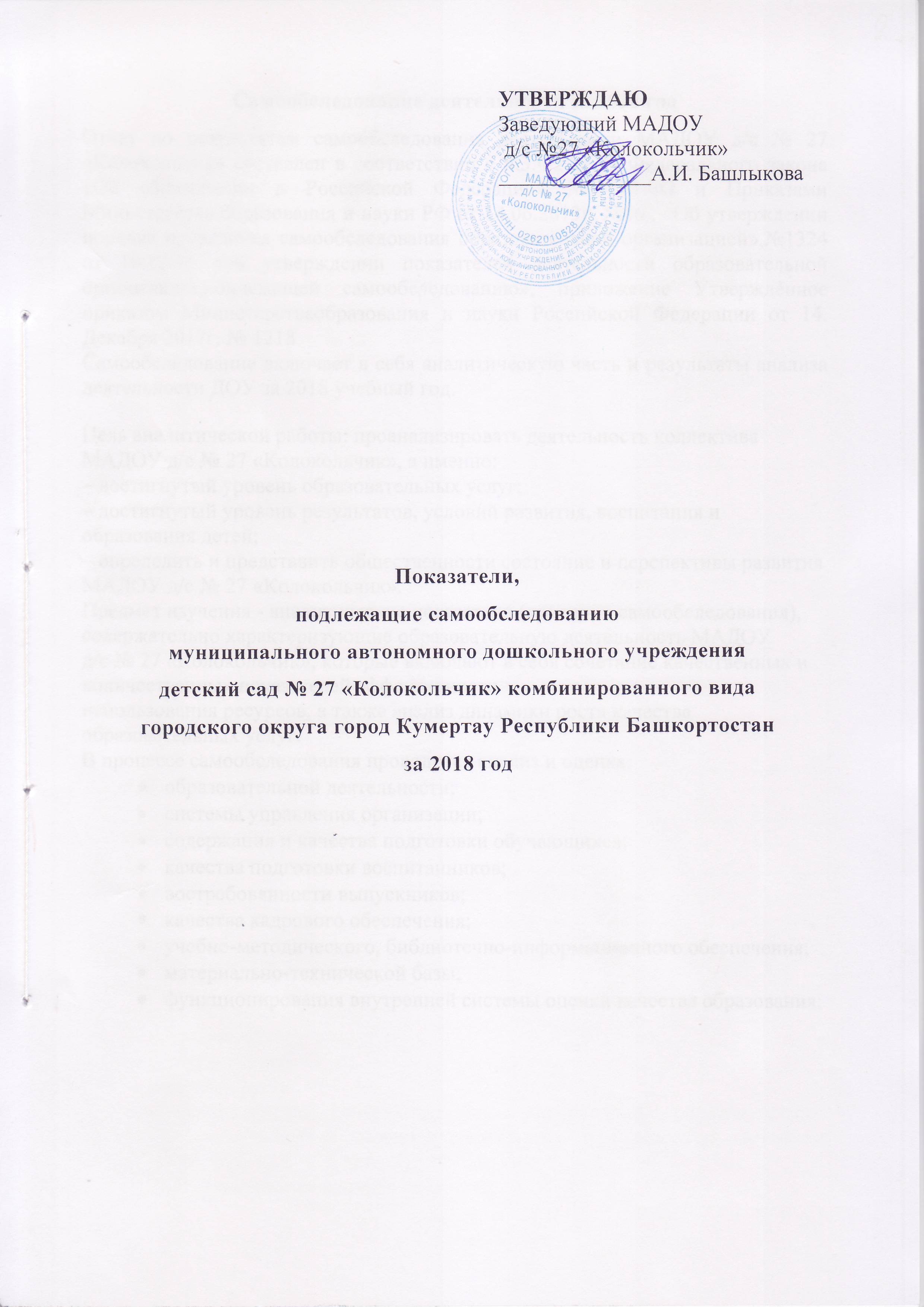 Заведующий МАДОУ д/с №27 «Колокольчик»______________А.И. БашлыковаПоказатели, подлежащие самообследованию муниципального автономного дошкольного учреждения детский сад № 27 «Колокольчик» комбинированного вида городского округа город Кумертау Республики Башкортостанза 2018 годСамообследование деятельности за 2018 годОтчет по результатам самообследования деятельности МАДОУ д/с № 27 «Колокольчик» составлен в соответствии с п.3.ч.2 ст.29 Федерального закона «Об образовании в Российской Федерации» № 273-ФЗ и Приказами Министерства образования и науки РФ от 14.06.2013г. №462 «Об утверждении порядка проведения самообследования образовательной организацией»,№1324 от 10.12.13 «об утверждении показателей деятельности образовательной организации,подлежащей самообследованию», приложение Утверждѐнное приказом Министерстваобразования и науки Российской Федерации от 14. Декабря 2017г. № 1218Самообследование включает в себя аналитическую часть и результаты анализа деятельности ДОУ за 2018 учебный год.Цель аналитической работы: проанализировать деятельность коллектива МАДОУ д/с № 27 «Колокольчик», а именно:– достигнутый уровень образовательных услуг;– достигнутый уровень результатов, условий развития, воспитания и образования детей;– определить и представить общественности состояние и перспективы развития МАДОУ д/с № 27 «Колокольчик».Предмет изучения - аналитические показатели (критерии самообследования), содержательно характеризующие образовательную деятельность МАДОУд/с № 27 «Колокольчик», которые включают в себя сочетание качественных и количественных показателей эффективностииспользования ресурсов, а также анализ динамики роста качества образовательных услуг.В процессе самообследования проводится анализ и оценка:образовательной деятельности;системы управления организации;содержания и качества подготовки обучающихся;качества подготовки воспитанников;востребованности выпускников;качества кадрового обеспечения;учебно-методического, библиотечно-информационного обеспечения;материально-технической базы;функционирования внутренней системы оценки качества образования;I. АНАЛИТИЧЕСКАЯ ЧАСТЬ.1. Общие сведения о ДОУПо проекту  1 корпус МАДОУ рассчитан  на 11 групп  (294), 2 корпус на 4 группы (92):         -  группа раннего возраста – 3          -  группа младшего возраста – 4          -  средняя группа – 3          -  старшая группа – 1          -  старшая группа, работающая по адаптированной образовательной программе дошкольного  образования для воспитанников, имеющих нарушения речи (ФФНР, ОНР) с 5 до 6 лет – 1;         -  подготовительная к школе группа- 2;         -  подготовительная к школе группа, работающая по адаптированной образовательной программе дошкольного  образования для воспитанников, имеющих  нарушения речи (ФФНР, ОНР) с 6 до 7 лет – 1.Принцип комплектования групп – одновозрастной.Данные о наполняемости групп на 01.09.2018 г.Бесплатно посещали  ДОУ: 2  чел.Количество детей – инвалидов: -.Численность детей поступивших  в ДОУ в 2018 году – 111 чел. Количество выпускников ДОУ  в школу  в 2018 году – 72 чел.   Выбывших по медицинским показателям – нет Вывод: ДОУ зарегистрировано и функционирует в соответствии с нормативными документами в сфере образования Российской Федерации. Муниципальное задание по наполняемости учреждения детьми выполнено полностью. 2.    Нормативно-правовое обеспечение управления образовательным учреждением.МАДОУ д/с № 27 «Колокольчик» осуществляет свою деятельность в соответствии с Законом «Об образовании в Российской Федерации» от 29 декабря 2012 г. № 273-ФЗ, а также следующими нормативно-правовыми   документами:*  Порядком организации образовательной деятельности, утвержденным приказом Министерства образования и науки РФ от30.08.2013 № 1014;*  Конвенцией ООН о правах ребёнка.*  Санитарно-эпидемиологическими правилами и нормативами СанПиН 2.4.1.3049-13;*    Письмом Министерства образования и науки РФ от 21.10.2010 г. 03-248 «О разработке Основной общеобразовательной программы дошкольного образования»;*  Постановлением Правительства РФ от 5 августа 2013 г. № 662 «Об осуществлении мониторинга системы образования».*  Приказом Министерства образования и науки Российской Федерации № 1155 от 17.10.2013г. «Об утверждении Федерального государственного образовательного стандарта дошкольного образования»;*   Федеральным законом «Об основных гарантиях прав ребёнка Российской Федерации» от 24.07.1998г. № 124-ФЗ;*  Действующими нормативно правовыми документами в сфере образования;* Распорядительными документами Учредителя;* Уставом МАДОУ д/с  №27 «Колокольчик». Управление детским садом осуществляется также на основании локальных документов, утвержденных в установленном порядке:*  Коллективного договора;*  Договора между МАДОУ д/с № 27 «Колокольчик» и родителями (законными представителями);* Трудовых договоров между администрацией и работниками;* Штатного расписания;* Правил внутреннего трудового распорядка детского сада;*  Инструкций по организации охраны жизни и здоровья детей   и   работников детского сада;*  Должностных инструкций работников;* Годового плана работы детского сада;*  Планов работы специалистов и воспитателей;*  Приказов заведующего, других локальных актов.Управление в ДОУ строится на принципах единоначалия и самоуправления, обеспечивающих государственно-общественный характер управления.Формами самоуправления являются: Собрание трудового коллектива, Педагогический совет, Общее родительское собрание, Наблюдательный совет. Порядок выборов в органы самоуправления и их компетенции определяются Уставом. Непосредственное управление ДОУ осуществляет заведующий.Деятельность коллегиальных органов управления осуществляется в соответствии с Положениями: Положение о Собрании трудового коллектива, Положение о Совете педагогов ДОУ, Положение об общем родительском собрании.Представительным органом работников является действующая в ДОУ первичная профсоюзная организация (ППО).В ДОУ используются различные формы контроля (оперативный, тематический, смотры-конкурсы) результаты которого обсуждаются на рабочих совещаниях и педагогических советах с целью дальнейшего совершенствования работы.Система управления в ДОУ обеспечивает оптимальное сочетание традиционных и современных тенденций: программирование деятельности ДОУ в режиме развития, обеспечение инновационного процесса в ДОУ, комплексное сопровождение развития участников образовательной деятельности, что позволяет эффективно организовать образовательное пространство ДОУ. Вывод: структура и механизм управления ДОУ определяют стабильное функционирование. Демократизация системы управления способствует развитию инициативы участников образовательного процесса (педагогов, родителей (законных представителей), детей) и сотрудников ДОУ.3.    Общие сведения об образовательном процессеОбразовательная деятельность организуется в соответствии с основной образовательной программой дошкольного образования ДОУ (далее ООП ДО) и направлена на формирование общей культуры воспитанников, развитие физических, интеллектуальных, нравственных, эстетических и личностных качеств с учётом возрастных и индивидуальных особенностей, формирование предпосылок учебной деятельности, сохранение и укрепление здоровья детей дошкольного возраста.Образовательная деятельность ведётся на русском языке, в очной форме, нормативный срок обучения 5 лет, уровень образования – дошкольное образование.Образовательный процесс в ДОУ строится с учетом контингента воспитанников, их индивидуальных и возрастных особенностей в соответствии с требованиями ООП ДО.При организации образовательного процесса учитываются принципы интеграции образовательных областей (физическое развитие, познавательное развитие, речевое развитие, социально-коммуникативное развитие, художественно-эстетическое развитие) в соответствии с возрастными возможностями и особенностями детей. Образовательный процесс строится на основе законодательно-нормативных документов, оценки состояния здоровья детей, системы психолого-педагогических принципов, отражающих представление о самоценности дошкольного детства. Основной формой образования и воспитания является игра и виды детской деятельности (игровая, коммуникативная, трудовая, познавательно-исследовательская, продуктивная, музыкально- художественная, восприятие художественной литературы).В основу организации образовательного процесса определен комплексно-тематический принцип планирования. В соответствии с Приказом Министерства образования и науки Российской Федерации от 17.10.2013 года № 1155 «Об утверждении  федерального государственного образовательного стандарта дошкольного образования»  в течение  2018 учебного года велась активная работа по введению ФГОС ДО в образовательный процесс ДОУ. За отчётный период в ДОУ проведены следующие мероприятия:создан банк нормативно-правовых документов федерального, регионального уровней, регламентирующих введение и реализацию ФГОС ДО.Налажено взаимодействие с социальными партнёрами: городской детской  библиотекой, Центром детского творчества, Городским краеведческим музеем, СОШ № 3, №6.Вывод:  образовательный процесс в ДОУ организован в соответствии с основными направлениями социально-экономического развития Российской Федерации, государственной политикой в сфере образования, ФГОС ДО, образовательной программой дошкольного образования МАДОУ д/с № 27 «Колокольчик».4. Организация образовательного процессаОбразовательный процесс осуществляется в соответствии с ООП ДО, годовым планированием и учебным планом организованной образовательной деятельности с учетом возраста детей.В ДОУ созданы условия для разностороннего развития детей с 1,5 до 7 лет - детский сад оснащен оборудованием для разнообразных видов детской деятельности в помещении и на прогулочных участках. Учебный план составлен в соответствии с санитарными и методическими требованиями,содержание выстроено в соответствии с ФГОС. При составлении плана учтены предельно допустимые нормы учебной нагрузки.Образовательный процесс осуществляется: согласно утвержденному годовому плану, в соответствии с требованиями СанПиН, режимам - с учетом теплого и холодного периода года.Продолжительность ОД:в первой младшей подгруппе (от 2 до 3 лет) - 8 - 10 минут;во второй младшей подгруппе (от 3 до 4 лет) – не более 15 минут;в средней подгруппе (от 4 до 5 лет) - не более 20 минут;в старшей подгруппе (от 5 до 6 лет) - не более 25 минут;подготовительной к школе подгруппе (от 6 до 7 лет) — не более 30 минут.В середине ОД педагоги проводят физкультминутку. Между ОД предусмотрены перерывы продолжительностью 10 минут.Общий объем обязательной части программы составляет не менее 60% времени и рассчитан в соответствии с возрастом воспитанников, основными направлениями их развития, спецификой дошкольного образования и включает время, отведенное на:- образовательную деятельность, осуществляемую в процессе организации различных видовдетской деятельности;- образовательную деятельность, осуществляемую в ходе режимных моментов;- самостоятельную деятельность;- взаимодействие с семьями воспитанников.Основной формой работы с воспитанниками и ведущим видом деятельности для них является игра.В ДОУ создана современная, эстетически привлекательная предметно-развивающая среда, активно используются инновационные методы, средства и формы дошкольного образования, созданы комфортные условия для прогулок воспитанников, развития двигательной активности на воздухе.Педагогическое образование родителей (законных представителей) воспитанников осуществляется как традиционными методами через наглядные пособия, стенды, беседы, консультации, родительские собрания, так и с помощью современных средств информатизации (сайт ДОУ, электронная почта ДОУ).Все базисные компоненты включают оптимальные условия для полноценного физического, познавательно-речевого, художественно-эстетического и социально-личностного развития дошкольников.В течение учебного года в ДОУ проводятся мероприятия по охране и укреплению здоровья воспитанников: закаливающие процедуры, физкультурно- оздоровительные, профилактические, также мероприятия по обеспечению интеллектуального, личностного и физического развития воспитанника; приобщения детей к общечеловеческим ценностям;взаимодействия с семьей для обеспечения полноценного развития воспитанника.Содержание образовательного процесса представлено по пяти образовательным областям: социально-коммуникативное, познавательное, речевое, художественно - эстетическое и физическое развитие.Основные блоки организации образовательного процесса:совместная деятельность педагога и воспитанников в рамках организованной образовательной деятельности (далее ООД);при проведении режимных моментов;при взаимодействии с родителями (законными представителями);свободная деятельность детей.Образовательный процесс строится на адекватных возрасту формах работы с детьми, с учётом индивидуальных особенностей детей и их способностей. При организации образовательного процесса учитываются национально-культурные, климатические условия.В работе с детьми педагоги используют образовательные технологии деятельностного типа: развивающее обучения, проблемное обучения, проектную деятельность.Вывод: образовательный процесс в ДОУ организован в соответствии с требованиями, предъявляемыми законодательством к дошкольному образованию и направлен на сохранение и укрепление здоровья воспитанников, предоставление равных возможностей для их полноценного развития и подготовки к дальнейшей учебной деятельности и жизни в современных условиях. Количество и продолжительность непосредственно образовательной деятельности устанавливаются в соответствии с санитарно-гигиеническими нормами и требованиями.5. Качество образовательной работы ДОУПовышение качества образования неразрывно связано с повышением уровня профессионального мастерства  педагогов. В основе системы повышения квалификации в ДОУ лежат следующие управленческие документы: график повышения квалификации педагогических и руководящих работников на 2018 – 2019г.г., ежегодный план работы ДОУ, график аттестации педагогов на 2018 – 2019г.Остальные педагогические работники повышают профессиональный уровень в соответствии с Законом РФ «Об образовании в Российской Федерации» 1 раз в 3 года.Анализ  профессионального уровня педагогического коллективаМетодическая работа в ДОУ направлена на повышении компетентности педагога в вопросах совершенствования образовательного процесса и создание такой образовательной среды, в которой полностью будет реализован творческий потенциал каждого педагога, всего педагогического коллектива и, в конечном счете, на обеспечение качества образовательного процесса ДОУ.При планировании и проведении методической работы в ДОУ отдается предпочтение активным формам обучения, таким как: семинары-практикумы, круглые столы, просмотры открытых мероприятий, взаимопосещения.В течение 2018 года педагоги ДОУ посетили курсы повышения квалификации: Прошли аттестацию на высшую категорию 2 человек, на первую категорию – 1. В течение 2018  года были проведены следующие мероприятия:В 2018  году возросла результативность участия педагогов и воспитанников ДОУ в различных конкурсах и мероприятиях:Результаты образовательной деятельности за 2018  годВ течение учебного года педагоги ДОУ осуществляли анализ выполнения программы по всем направлениям во всех возрастных группах. В сентябре и в мае был проведен мониторинг развития детей по  образовательным областям.  В процессе мониторинга исследовали физические, интеллектуальные, личностные качества ребенка путем наблюдений за ребенком, бесед, игр, экспертных оценок и др. Для получения информации по усвоению воспитанниками программы былиобследованы все воспитанники. Результаты мониторинга показали, что по всем областям предусмотренных основной образовательной программой дошкольного образования имеются одинаковые стабильные результаты.Стабильные показатели усвоения программы являются результатом планомерной работы педагогического коллектива, активное участие педагогов и воспитанников в фестивалях, смотрах и конкурсах города, способствуют самореализации педагогов и воспитанников, а так же способствует формированию учебной мотивации у дошкольников. Кроме того педагогиДОУ открыты для инновационных изменений, регулярно занимаются повышением своей квалификации и применяют полученные знания на практике. Немаловажную роль в стабильности результатов играет продуманное и четкое руководство педагогическим коллективом, которое своевременно определяет ориентиры в образовательной деятельности коллектива.Вывод:Образовательный процесс в ДОУ осуществляется в соответствии с ООП, годовым планированием и учебным планом . Целесообразное использование передовых педагогических технологий (здоровьесберегающие, информационно-коммуникативные) позволило повысить на более высокий  уровень качество образовательной работы ДОУ. Коррекционная работа в ДОО Первостепенной задачей нашей дошкольной организации является коррекция речевого развития детей дошкольного возраста в условиях комбинированного детского сада.Отчет учителя-логопеда  Настиной Е.И. (старшая группа №4 «Василек»)Выпускаются в массовую школу   - 26 детей  из них:С хорошей речью выпускаются     - 23 ребенка; Со значительным улучшением       -  3 ребенка.Отчет учителя – логопеда В.В.Тулегановойречевая группа №  5 «Фиалка» К  концу учебного года:-  с чистой речью – 2 человека;- со значительными улучшениями - 22 человека;- без значительных улучшений - 2 человека; на второй год обучения оставлено - 24 человека;1 человек - выбыл в массовую группу детского сада;1 человек - выбыл в 1класс средней школы.  Для решения задачи речевого развития в МАДОУ д/с № 27 «Колокольчик» регулярно проводятся фронтальные логопедические занятия со всеми воспитанниками по развитию речи, ознакомлению с окружающим, коррекции речевых нарушений в повседневной жизни, играх, самостоятельной деятельности. Педагоги создают условия для развития у детей речевого общении со взрослыми и сверстниками, следят за правильным произношением, в случае необходимости поправляют и упражняют детей (организуют звукоподражательные игры, проводят занятия по звуковому анализу слова, используют чистоговорки, скороговорки, загадки, стихотворения). Побуждают детей обращаться к взрослому с вопросами, суждениями, высказываниями, задают образцы правильной литературной речи. Структура речевого дефекта и степень его выраженности определяют задачи логопедической работы в каждой из возрастных групп: формирование лексико-грамматических средств языка, звукопроизношения и фонематических процессов, связной речи в соответствии с возрастными нормативами и подготовке детей к овладению грамотой. Учителя-логопеды работают в тесном контакте с педагогами своих групп. Много внимания уделяют развитию артикуляционной и мелкой моторики, просодической стороны речи. В дошкольной организации систематически и плодотворно работает психолого-медико-педагогический консилиум ДОО, на котором рассматриваются и решаются вопросы взаимодействия педагогов организации и специалистов в психолого-педагогическом процессе, освещаются вопросы определения групп детей для осуществления индивидуального образовательного маршрута. Вывод: Результатом осуществления воспитательно-образовательной и коррекционной работы явилась качественная подготовка детей к обучению в школе, которая осуществлялась под непосредственным проведением диагностического обследования детей на психолого-медико-педагогических консилиумах ДОО, ЗПМПК города Кумертау. Создаются условия:  Мотивационной готовности к школе (желание учиться);  Развитие психических функций;  Интеллектуальное развитие;  Развитие мелкой моторики, подготовки руки к письму.Преемственность дошкольных образовательных программ и программ начального общего образования Результатами освоения программы являются целевые ориентиры дошкольного образования, которые представляют собой социально нормативные возрастные характеристики возможных достижений ребенка, согласно которой выпускник ДОО имеет высокий уровень физического, образовательного, нравственного, гражданского, коммуникативного развития, обладает богатым интеллектуально творческим потенциалом.На современном этапе, с введением ФГОС, произошло смещение акцента в понимании готовности ребенка к обучению в школе с интеллектуальной на личностную готовность, которая определяется сформированной “внутренней позицией школьника”, способностью ребенка принять на себя новую социальную роль ученика. Во главу угла выходят сформированные познавательные мотивы обучения, то есть сознательное желание ребенка учиться, познавать что-то новое, опираясь на уже полученные знания. Таким образом, проводились следующие мероприятия:- Экскурсии и целевые прогулки в школу, знакомство со школой, общение с первоклассниками (библиотека, спортзал, класс)- родительское собрание в подготовительной к школе группе «На пути к школе», -организация сюжетно-ролевых игр «Школа», «Библиотека»,-оформление наглядной информации для родителей «Что должен уметь и знать будущий первоклассник»,-открытые просмотры итоговых занятий детей подготовительных групп,  - проведение праздника «Шежере», «Выпуск детей в школу».6. Функционирование ВСОКОВ МАДОУ д/с № 27 «Колокольчик»  имеется Положение о внутренней системе оценки качества образования, которое определяет цель, задачи и порядок оценки качества образования. Положение разработано в соответствии с действующими правовыми и нормативными документами системы образования: - Федеральным Законом Российской Федерации от 29.12.2012 № 273 - ФЗ «Об образовании в Российской Федерации»; - Федеральным государственным образовательным стандартом дошкольного образования» (Приказ Минобрнауки России от 17.10.2013 N 1155); - Приказом Минобрнауки России "Об утверждении Порядка организации и осуществления образовательной деятельности по основным общеобразовательным программам-образовательным программам дошкольного образования" (от 30.08.2013 N 1014, зарегистрировано в Минюсте России 26.09.2013 N 30038); 19 - Постановлением Главного государственного санитарного врача Российской Федерации от 15.05.2013г. №26 «Об утверждении СанПиН 2.4.1.3049-13 «Санитарно-эпидемиологическиетребования к устройству, содержанию и организации режима работы дошкольных образовательных организаций»; - Порядком проведения самообследования образовательной организацией, утвержденный приказом Министерства образования и науки Российской Федерации от 14.06.2013 №462; - Показателями деятельности образовательной организации, подлежащей самообследованию, утвержденные приказом Министерства образования и науки Российской Федерации от 10.10.2013 №1324; - Уставом муниципального автономного дошкольного образовательного учреждения детский сад № 27 «Колокольчик» комбинированного вида городского округа город Кумертау Республики Башкортостан. Внутренняя система оценки качества образования ДОО (далее – ВСОКО) предназначена для управления качеством образования в ДОО, обеспечения участников образовательных отношений и общества в целом объективной и достоверной информацией о качестве образования, предоставляемого ДОО, и о её тенденциях развития. В рамках ВСОКО осуществляется внутренняя оценка качества образования, выполняемая самостоятельно ДОО с помощью процедур самообследования и мониторинга. Внутренняя оценка образовательных достижений воспитанников осуществляется педагогическими работниками. Целью функционирования ВСОКО заключается в выявлении степени соответствия требованиям федерального государственного образовательного стандарта дошкольного образования.Результаты освоения программы воспитанники ДОУПознавательное развитие на начало года:Высокий уровень- 63 ч., 19% Средний уровень- 163ч.,49% Низкий уровень- 93ч.,28 %Низший уровень -13ч.,4 %Познавательное развитие на конец года:Высокий уровень- 150 ч., 45% Средний уровень- 168ч.,51%Низкий уровень- 12ч.,4 % Речевое развитие на начало года: Высокий уровень- 55 ч., 17% Средний уровень- 146ч.,44% Низкий уровень- 108ч.,32 %Низший уровень -23ч.,7 %Речевое развитие на конец года: Высокий уровень- 144 ч., 44% Средний уровень- 167ч.,50% Низкий уровень- 16ч.,5 %Низший уровень -3ч.,1 %Социально-коммуникативное развитие на начало года: Высокий уровень- 76 ч., 22,3% Средний уровень- 164ч.,50% Низкий уровень- 91ч.,27,4 %Низший уровень -1ч.,0,3 %Социально-коммуникативное развитие на конец года: Высокий уровень- 153 ч., 46% Средний уровень- 168ч.,51% Низкий уровень- 9ч.,3 %Художественно-эстетическое развитие на начало года: Высокий уровень- 58 ч., 17% Средний уровень- 164ч.,49% Низкий уровень- 104ч.,32 %Низший уровень -6ч.,2 %Художественно-эстетическое развитие на конец года: Высокий уровень- 145 ч., 44% Средний уровень- 161ч.,48,4% Низкий уровень- 22ч.,7 %Низший уровень -2ч.,0,6 %Физическое  развитие на начало года: Высокий уровень- 67 ч., 20% Средний уровень- 205ч.,62% Низкий уровень- 48ч.,15 %Низший уровень -11ч.,3 %Физическое  развитие на конец года: Высокий уровень- 130 ч., 36% Средний уровень- 226ч.,64% 7. Семья и дошкольная образовательная организация. Социальный портрет семей воспитанников.Образование родителейВ течение года проводились разнообразные формы работы с родителями: - проведение общих и групповых родительских собраний, семинаров с элементами практикума и деловых игр; - изучение воспитателями семейной микросреды (составление социального поля); - анкетирование родителей с целью изучения мнения о работе детского сада и налаживания единой линии воспитания детей; - организация выставок совместного творчества, фотовыставки; - проведение совместных мероприятий: праздников, развлечений, досугов; - реализация совместных педагогических проектов; - совместные праздники, прогулки, экскурсии.8. Медицинское обслуживаниеМедицинский кабинет оснащён необходимым медицинским оборудованием, медикаментами на 95 %.Медицинская сестра наряду с администрацией ДОУ несет ответственность за здоровье и физическое развитие детей, проведение лечебно-профилактических мероприятий, соблюдение санитарно-гигиенических норм, режима, за качеством питания.Дети, посещающие ДОУ, имеют медицинскую карту, прививочный сертификат.Педагогический состав ДОУ и медперсонал совместно решают вопросы профилактики заболеваемости с учетом личностно ориентированного подхода, кадровой политики, материально-технического оснащения, взаимодействия с семьей в вопросах закаливания, физического развития и приобщения детей к спорту. Все оздоровительные и профилактические мероприятия для детей планируются и согласовываются с медсестрой. Уровень развития детей по группам здоровья.Вывод: Медицинское обслуживание в ДОУ организовано в соответствии с Договором об оказании медицинских услуг и направлено на выполнение СанПиНа 2.4.1.3049-13 «Санитарно-эпидемиологические требования к устройству, содержанию и организации режима работы дошкольных образовательных организаций» и направлено на укрепление здоровья воспитанников  и профилактику различных заболеваний.9. Организация питанияОрганизация питания в ДОУ соответствует санитарно-эпидемиологическим правилам и нормативам. В ДОУ организовано 4-х разовое питание: завтрак, 2-ой завтрак, обед, полдник. ДОУ работает по десятидневному меню, утверждённым заведующей ДОУ. ДОУ работает по десятидневному меню, составленным с учетом рекомендуемых среднесуточных норм:  для детей от 1,5 до 7 лет., утверждённым предпринимателем, осуществляющем питание ИП Ялчигуловой С.Е., согласованным с заведующим  ДОУ.Выдача готовой пищи осуществляется только после проведения приемочного контроля бракеражной комиссией в составе повара, представителя педагогического коллектива, медицинского работника.Старшая медицинская сестра и повар контролируют нормы, калорийность пищи, энергетическую ценность блюд, сбалансированность питания и пр.Вывод:Питание детей в ДОУ организовано в соответствии с десятидневным меню, согласованному с заведующей ДОУ. направлено на сохранение и укрепление здоровья воспитанников и  на выполнение СанПиНа 2.4.1.3049-13 10. Кадровое обеспечениеОбщее количество педагогов ДОУ – 28 человек, из них:- руководящий состав – 1 человек (заведующий);- педагогический состав – 27 человек.ДОУ полностью укомплектовано педагогическими кадрами.Анализ педагогического состава ДОУ:- по образованию:высшее педагогическое –  16 чел.;среднее специальное педагогическое  – 10 чел.- по квалификации:высшая категория – 9 чел; первая категория – 13 чел.;соответствие занимаемой должности – 0 чел.б/з категории- 5- по стажу работы:от 2 до 5 лет –2 чел.;от 10 до 15 лет – 6  чел.;от 15 до 20 лет – 3 чел.;больше 20 лет – 16 чел.Анализ педагогического состава более 100 % педагогов имеют стаж работы свыше 10 лет, что указывает на профессионализм педагогических кадров ДОУ. Они целенаправленно и в системе организуют образовательный процесс, проявляют творчество и педагогическое мастерство в проведении ООД, совместной деятельности. Педагоги самостоятельно планируют и отбирают методический материал, способны анализировать методическую литературу с точки зрения ее целесообразности для конкретной группы, владеют способами организации педагогического процесса на основе индивидуализации и интеграции.Вывод:Анализ педагогического состава ДОУ позволяет сделать выводы о том, что педагогический  коллектив имеет достаточный уровень педагогической культуры, стабильный, работоспособный. Достаточный профессиональный уровень педагогов позволяет решать задачи воспитания и развития каждого ребенка.11. Информационно-образовательная средаФункционирование информационной образовательной среды в ДОУ  для организации процесса управления, методической и педагогической деятельности обеспечивается техническими и аппаратными средствами, сетевыми и коммуникационными устройствами.Имеющееся в ДОУ информационное обеспечение образовательного процесса позволяет в электронной форме:1) управлять образовательным процессом: оформлять документы (приказы, отчёты и т.д.), при этом используются офисные программы (MicrosoftWord, Excel, PowerPoint), осуществлять электронный документооборот, сопровождать переписки с внешними организациями, физическими лицами, хранить в базе данных различную информацию;2) вести учёт труда и заработной платы, формировать и передавать электронные отчеты во все контролирующие органы.3) создавать и редактировать электронные таблицы, тексты и презентации;4) использовать интерактивные дидактические материалы, образовательные ресурсы:5) осуществлять взаимодействие между участниками образовательного процесса,  у ДОУ имеется электронный адрес и официальный сайт.Информационное обеспечение образовательного процесса требует наличие квалифицированных кадров:из 29 педагогических  и руководящих работников ДОУ информационно – коммуникационными технологиями владеют 29 человек.Вывод: информационное обеспечение в ДОУ  соответствует требованиям реализуемой образовательной программы.12.Оценка учебно – методическогои библиотечно-информационного обеспеченияМетодическое обеспечение соответствует ООП ДО, ФГОС ДО к условиям реализации основной образовательной программы дошкольного образования. По всем реализуемым программам в ДОУ имеет достаточное методическое обеспечение: укомплектованность методической литературой, учебно-наглядными пособиями и материалами. В ДОУ имеется методическая литература по направлениям развития дошкольников: социально-коммуникативное, физическое, познавательное, речевое, художественно-эстетическое в соответствии с ООП ДО; научно методическая литература, теория и методика организации деятельности дошкольников. Своевременно приобретается новое методическое обеспечение, соответствующее ФГОС ДО. На сайте ДОУ имеются ссылки на порталы информационных образовательных ресурсов. В фонде периодической литературы есть подписные издания для педагогов: «Дошкольная педагогика»,  «Ребёнок в детском саду», «Дошкольное воспитание», «Справочник старшего воспитателя ДОУ» и др. В ДОУ имеется библиотека методической литературы для педагогов и художественная литература для чтения дошкольникам (сказки, стихи, рассказы отечественных и зарубежных писателей, хрестоматии), научно популярная литература (атласы, энциклопедии, плакаты и т.п.), репродукции картин, иллюстративный материал, дидактические пособия демонстрационный и раздаточный материал. Кроме того, в целях эффективного библиотечно-информационного обеспечения используются электронные ресурсы. Вывод: Учебно-методическое обеспечение в ДОУ соответствует требованиям реализуемой образовательной программы, обеспечивает образовательную деятельность. В ДОУ созданы условия, обеспечивающие повышение мотивации участников образовательного процесса на личностное саморазвитие, самореализацию, самостоятельную творческую деятельность. Педагоги имеют возможность пользоваться фондом учебно-методической литературы. Методическое обеспечение способствует развитию творческого потенциала педагогов, качественному росту профмастерства и успехам в конкурсном движении. Библиотечный фонд ежегодно пополняется новыми изданиями и методическими пособиями.13. Материально-техническая базаВажным фактором, благоприятно влияющим на качество образования, распространение современных технологий и методов воспитания, является состояние материально-технической базы.Создание материально-технических условий ДОУ проходит с учётом действующих СанПиН. Работа по материально-техническому обеспечению планируется в годовом плане.В ДОУ функционирует 15 групп.  В детском саду так же имеется:Кабинет учителя – логопеда -2;Музыкальный зал- 1;Физкультурный зал- 1;Медицинский кабинет-1;Кабинет доп.услуг-1;Процедурный кабинет-1.Все помещения оснащены современным специальным техническим, учебным и игровым оборудованием, разнообразными наглядными пособиями с учетом финансовых возможностей ДОУ.Особенностью предметно-развивающей среды ДОУ является ее многофункциональность: эффективное использование одних и тех же помещений для разных форм дошкольного образования. Оборудование используется рационально, ведётся учёт материальных ценностей, приказом по ДОУ назначены ответственные лица за сохранность имущества. Вопросы по материально-техническому обеспечению рассматриваются на рабочих совещаниях.Площадь на одного воспитанника соответствует лицензионному нормативу. Здание, территория ДОУ соответствует санитарно-эпидемиологическим правилам и нормативам, требованиям пожарной и электробезопасности, нормам охраны труда. Проведена аттестация рабочих мест.В ДОУ созданы условия для питания воспитанников, а также для хранения и приготовления пищи, для организации качественного питания в соответствии с санитарно-эпидемиологическим правилам и нормативам.Вывод:Материально-техническая база ДОУ находится в хорошем состоянии. Для повышения качества предоставляемых услуг необходимо продолжать пополнять предметно-развивающую среду ДОУ в соответствии с ФГОС ДО.           14. Финансирование и хозяйственная деятельность ДОУ	Финансовые ресурсы ДОУ состоят из бюджетного  (муниципального, республиканского, федерального) финансирования и внебюджетного (прибыль от дополнительных платных услуг,  помощь спонсоров).Вывод: хозяйственная деятельность ведется в соответствии с планом мероприятий на текущий год.II. РЕЗУЛЬТАТ АНАЛИЗА ДЕЯТЕЛЬНОСТИ ДОУРезультаты самообследования деятельности ДОУ позволяют сделать вывод о том, что в ДОУ созданы условия для реализации ООП ДО детского сада, однако они требуют дополнительного оснащения и обеспечения.  Показатели деятельности дошкольной образовательной организации, подлежащей самообследованиюПриложение № 1Утвержденыприказом Министерства образованияи науки Российской Федерацииот 10 декабря 2013 г. N 13243	Общий вывод о результатах самообследования	В дошкольной организации успешно ведется работа по следующим направлениям: охрана жизни здоровья воспитанников, организация развивающей предметно-пространственной среды, способствующей всестороннему развитию воспитанников; развитие познавательной и эмоционально - волевой сферы дошкольников; коррекционная работа специалистов дошкольной организации; внедрение в работу ДОО новых форм сотрудничества педагогов и родителей; участие дошкольников в творческих конкурсах различной направленности. Прослеживаются следующие трудности в организации образовательного процесса: развитие игровой, поисковой, экспериментальной деятельности дошкольников; внедрение в систему работы ДОО дополнительного образования дошкольников; организация рационального взаимодействия ДОО и школы.Необходимо наметить следующие перспективы работы: обеспечение здоровья и здорового образа жизни воспитанников; активизировать работу по использованию в работе проектно-исследовательской деятельности дошкольников; поддержать сложившиеся традиции в детском коллективе и коллективе взрослых, способствующие созданию атмосферы взаимного доверия и социально-коммуникативного развития дошкольников; организация работы кружков по разным направлениям; приобщение дошкольников к миру искусства в различных видах деятельности; продолжать повышать мотивацию педагогов в профессиональном самосовершенствовании посредством участия в профессиональных конкурсах, ведения персональных интернет-сайтов и размещения авторских публикаций; продолжать привлекать родителей к активной деятельности по организации совместных мероприятий и совершенствованию предметно-развивающей среды; совершенствовать совместную работу ДОО и школы по реализации плана взаимодействия.Для дальнейшего совершенствования педагогического процесса основной целью считать следующее: создание адаптивной модели ДОУ, способствующей развитию творческой, целостной личности,  посредством организации тесного сотрудничества с окружающим социумом и родителями.Для успешной деятельности в условиях модернизации образования МАДОУ д/с №27 « Колокольчик» должно реализовать следующие задачи:1. Совершенствовать образовательный процесс МАДОУ через   овладение современными программами и технологиями, обеспечивающими целостное развитие ребёнка - дошкольника.2.  Развивать профессиональную компетентность и общекультурный уровень педагогических работников в соответствии с новыми профессиональными стандартами.3.  Создать условия для дальнейшего развития материальной базы МАДОУ д/с № 27 « Колокольчик».4.  Расширить сотрудничество с родителями и  социальными партнёрами.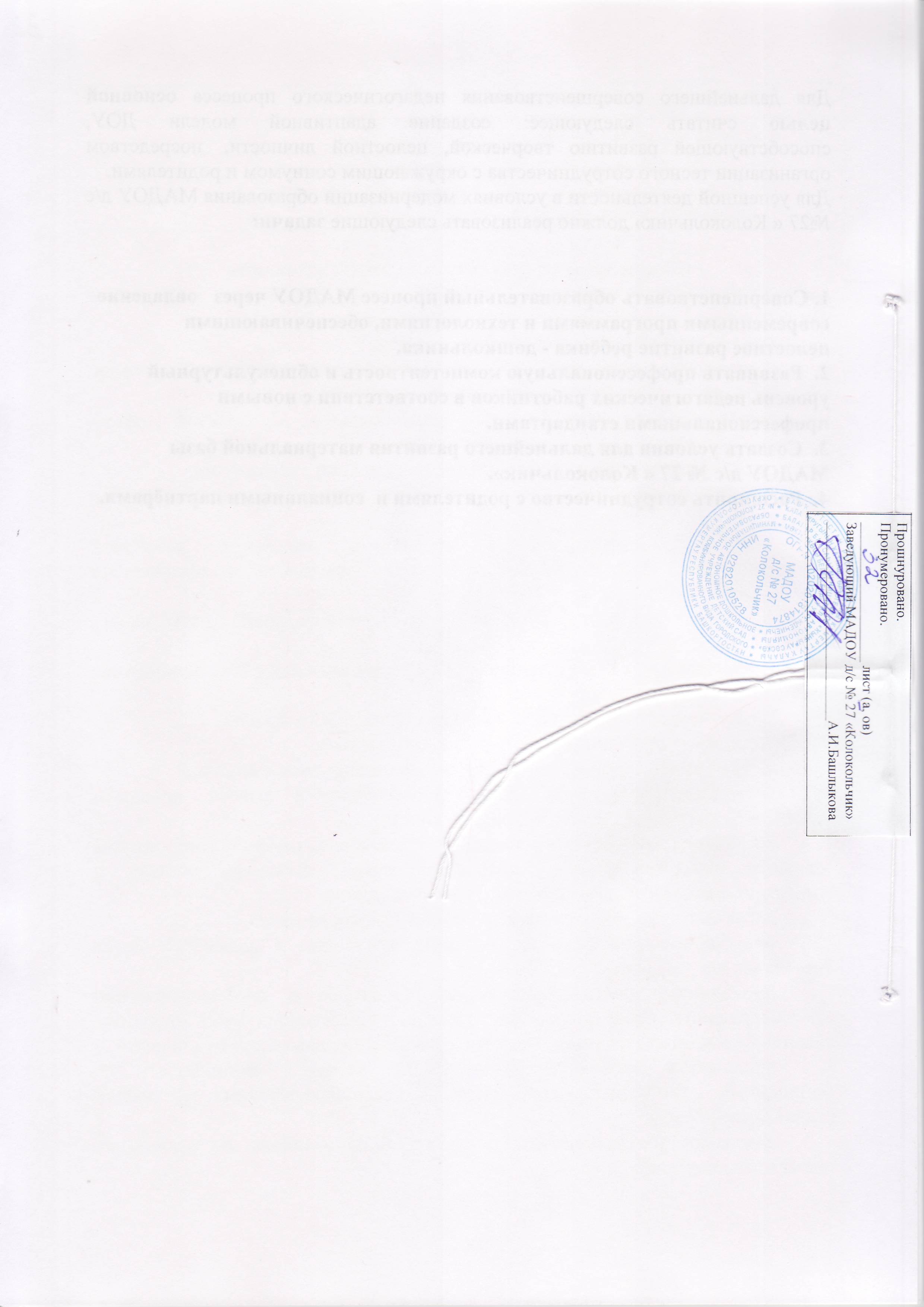 1. Наименование ДОУМуниципальное автономное дошкольное образовательное учреждение детский сад № 27 «Колокольчик» комбинированного вида городского округа город Кумертау Республика Башкортостан (МАДОУ д/с № 27 «Колокольчик») 2.Учредитель Администрация городского округа город Кумертау Республика Башкортостан3. Лицензия Серия 02Л01 № 0005643, регистрационный № 3829 от 17 февраля 2016 г. (бессрочная)4. Свидетельство о государственной аккредитацииДекабрь 2010 г.5. Режим работыПятидневная рабочая неделя с 7.30 до 18.00  (10ч 30 мин)6. Юридический адрес453300, Республика Башкортостан, г. Кумертау, ул. 40 лет Победы, 9 7. Фактический адрес 1 корпус: 453300, Республика Башкортостан, г. Кумертау, ул. 40 лет Победы, 9;2 корпус: 453300, Республика Башкортостан, г. Кумертау, ул. 40 лет Победы, 267.Контактный телефон  8(34761) 2 – 27 – 218. Адрес электронной почтыmadouds27@mail.ru9. Адрес сайтаhttp://ds27kolokolchik.ru/Возрастные группыКоличество группНаполняемость по нормамФактическая наполняемостьПервая младшая группа (1,5-3 года)36666Вторая младшая группа (3-4 года)49494Средняя группа (с 4 до 5 лет)38484Старшая группа (с 5 до 6 лет)13030Старшая группа (с 5 до 6 лет),работающая по адаптированной образовательной программе дошкольного образования для воспитанников, имеющих  нарушения речи (ФФНР, ОНР).                             12626Подготовительная к школе группа (с 6 до 7 лет)26060Подготовительная к школе группа (с 6 до 7 лет), работающая по адаптированной образовательной программе дошкольного образования для воспитанников,  имеющих нарушения речи (ФФНР. ОНР).                             12626ИТОГО15386386годЧисленный составобразованиеобразованиекатегориякатегориякатегориякатегориягодЧисленный составВысшее Среднеевысшаяперваясоответствиеб/категории201827161191305Название курсовДолжность Ф.И.О.«ТИКО моделирование»2018воспитательАллаярова И.В., Юртаева Л.Р., Востругина Е.А., Белынцева И.В., Шишканова  О.А.,Махмутова Г.Л.«Каллиграфия»2018воспитательКузнецова Н.В.«Шахматы для детей»2018воспитательСафронова В.В.Ишмухаметова Э.Х.«Интерактивные технологии организации речевой деятельности дошкольников в условиях реализации ФГОС ДО»воспитательЮртаева Л.Р.,Сёмина Л.Н.,Востругина Е.А.,Настина Е.И.,Логутова Л.Г.«Ментальная арифметика: сложение и вычитание натуральных чисел» 2018воспитательРуденко Е.А.,Петрова М.Д.,Востругина Е.А.,Саяхова А.М.,Сёмина Л.Н.№/п МероприятиеДатаОтветственный1Праздник «День знаний»Экскурсия в школу № 6                       1 сентябряСт.воспитатель     Янкина С.П.2День воспитателя и всех дошкольных работников- Экскурсия по детскому саду и поздравления малышей (мл.д/в)- Выставка детских рисунков   «Мой любимый детский сад» (ст.д/в)- Концертная  программа   «Дом, в котором мы живем» (работники ДОУ)27 сентябряВоспитатели группСт.воспитатель     Янкина С.П.3Международный день пожилых людейПраздник «Золотых сердец россыпь»(дети д/в)1 октябряМуз. руководительЛ.Г.Логутова4День Республики БашкортостанТематические занятия в группахВыставка рисунков «Родина наша - нет её краше»Праздник родословной «Шежере»11 октябряОктябрьСт.воспитатель     Янкина С.П.5Тематическое занятие  «Осень золотая, в гости зашагала», ОктябрьНоябрьМуз. руководитель  Л.Г.Логутова 6Тематическое занятие                                     «День Матери» Выставка  детских рисунков «Мамочка любимая!» НоябрьВоспитатели7Новогодние утренники (все группы)ДекабрьМуз. руководители8День города Тематические занятия, посвящённые Дню города Кумертау 16 февраляСт.воспитательС.П.Янкина9День защитника ОтечестваМузыкально-физкультурное развлечение «Богатыри земли русской» 23 февраляМуз. руководительЛ.Г.Логутова,Ларькина С.В.10Женский день 8 мартаПраздник «Мамочка моя» 8 мартаСт.воспитательС.П.Янкина11День театраТеатральное представление по мотивам народных сказок (все группы) 25 мартаМуз. руководительЛ.Г.Логутова12Всемирный день ЗемлиРазвлечение "Матушка Земля" «Веснянка» Весенние утренники (все группы)   22 апреляМуз.руководители13День Победы. Темат. занятия, праздничные мероприятия         9 маяСт.воспитательС.П.Янкин14Выпускной утренник «До свидания, детский сад»МайМуз. руководительЛ.Г.Логутова, Т.В.Рыжая№Дата Название конкурсаУчастники Примечание 1.30.01.2018Локальный этап конкурса по физической культуре «Мы гагаринцы»Гр.2, гр 42.06.02.2018Локальный этап конкурса рисунков «Мы гагаринцы» «Мой космический мир» Гр.2, гр 43.08.02.18Городской конкурс «Педагогическое созвездие» Сёмина Л.Н., Логутова Л.Г.
12 детейI место4.10.02.2018«Летят журавли» вокальный конкурс военно-патриотической песни 4 человекаУчастники5.15.02.2018Муниципальный этап конкурса рисунков «Мы гагаринцы» «Мой космический мир»Гр2участник6.19.02.2018Городской конкурс рисунков «Я любуюсь тобой , Кумертау»Гр 6, гр8, гр4, гр5, гр7I,II, III место7.24.02.2018Республиканский танцевальный фестиваль  «Аэробика-моя жизнь» 10 детейIII место8.27.02.20181 локальный этапинтеллектуальной полиолимпиады «Мы гагаринцы»Гр2, гр49.12.03.2018Муниципальный конкурс «Я-исследователь»Гр4-2 ч., гр №2-2 ч., гр №7-1 ч.Гр №4- два 3 место, гр №2- 4. 7 место, гр№7-4 место10.13.03.2018Муниципальный этапинтеллектуальной полиолимпиады «Мы гагаринцы»Гр45 место11.22.03.2018Муниципальный этап конкурса по физической культуре «Мы гагаринцы»Гр21 место, 4 место12.23.03.2018Городской фестиваль-конкурс самодеятельного творчества «Южный ветер» 10 человекIII место13.26.03.2018Городская акция «Покормите птиц зимой»Гр. «Василёк»Гр. «Аленький цветок»Гр. «Нарцисс»Гр. №Фиалка»I местоIII местоIII местоI место14.13.04.2018Открытый фестиваль технического творчества «ТЕХНОFEST -2018»Номинация «Лего-модель» (Лего-город) (гр.4, гр.5)Номинация «Лего-модель» (Транспорт будущего) гр.4Номинация «Лего-модель» (Робот) гр4Номинация «Лего-модель» (Существующее или сказочное животное)гр4СертификатыII местосертификатысертификатыII место15.Сентябрь 2018«Город Солнца» Родители, детиКузнецова Варвара, гр 81 место в номинации «Природная мастерская»16.15.09.2018Кросс Нации Кужакова,ГафароваКузнецова,РуденкоТулеганова,НастинаСёмина,ПетроваШишканова,Михелёва17.Сентябрь 2018Участие в республиканском этапе Всероссийского конкурса  «Юннат-2018»Кузнецова Варвара, гр 8, Ибрагимова Диана, гр418.Сентябрь 2018Педсовет «Утверждение годового плана»Педагогический коллектив19.14.09. 2018Квест – игра «Чистые игрыЛарькинаМакееваВостругинаБашлыковаучастие20.Сентябрь 2018Городской спортивный праздник между педагогами ДОУ «Весёлые старты»Саяхова, Кужакова, Сафронова, Востругина, Ларькина, Аллаярова, Макеева1 место21.Октябрь 2018Курсы по тико моделированиюАллаярова, Юртаева, Востругина, Белынцева, Шишканова,Махмутова2Октябрь 2018Курсы по каллиграфииКузнецова Н.В.915.10.2018-02.11.2018Республиканский конкурс «Воспитатель года ДОО Республики Башкортостан - 2018»Сёмина Любовь Николаевнаучастник1014.10.2018Республиканский семинар «Современные технологии логопедической работы в условиях реализации ФГОС» (8 ч.)Настина Е.И.Тулеганова В.В.1120.11.2018Квест-игра «С мамочкой своею все преодолею»4,5,6,7,1 гр.1228.11.2018Участие во втором этапе республиканского проекта «Проверено детством»Востругина Е.А.Махмутова Г.Л.Логутова Л.Г.8 детей гр.11330.11.2018Участие в городской акции «Соберем-принесем-спасём» макулатура1 местоПриказ от 30.11.2018 №15714.30.11.2018Участие в городской акции «Соберем-принесем-спасём» пластик3 местоПриказ от 30.11.2018 №15715.01.12.2018Конкурс Героиня нашего времени в городе Кумертау»Панкратова, Карпова, Ворончихина16.01.12.2-18Мамин городок «Фикси-клуб. Малыш и Карлсон»Кузнецова, Востругина, Руденко, Гафарова, Сёмина, Сафронова, Тулеганова, Хабибуллина.17.Ноябрь 2018Участие в деловой программе УМСО-2018Заведующий Анна Ивановна Башлыкова18.30.11.2018 Шежере байрамыСемьи: Любченко, Идрисовых, Азнабаевых19.Декабрь 2018Городские соревнования по фитнес –аэробике в возрастной категории 5-6 лет в дисциплине «Аэробика» Тренер Книжник Екатерина Петровна, команда  «Капитошки»20.20.12.18Педсовет «Лего-технология для детей дошкольного возраста»Педагоги 21.21.12.2018Собор русских 10 человек, 2 взрослых В ЦДТ 22.Декабрь 2018Новогодние утренникиВсе группыОНР –III урОНР-IV  ур.ФФНРФНРНа начало года16181На конец года00032017-2018УЧЕБНЫЙ ГОДЛОГОПЕДИЧЕСКИЙ   ДИАГНОЗЛОГОПЕДИЧЕСКИЙ   ДИАГНОЗЛОГОПЕДИЧЕСКИЙ   ДИАГНОЗЛОГОПЕДИЧЕСКИЙ   ДИАГНОЗЛОГОПЕДИЧЕСКИЙ   ДИАГНОЗВСЕГООБУЧАЮЩИХСЯ2017-2018УЧЕБНЫЙ ГОДОНР IIОНР IIIОНР IIIОНР IVФФНРВСЕГООБУЧАЮЩИХСЯНАЧАЛО ГОДА11612726КОНЕЦ ГОДА11612524Семей всего 366 ( 5 семей двойневые)Семей всего 366 ( 5 семей двойневые)полная82 %, 301неполная18%, 65Количество детей в семьеКоличество детей в семьес 1 ребенком90,25%с 2 детьми227,62%более 2 детей49,13%ПапыПапыС высшим образованием122,40%Со средним-спец.162,54%Со средним 17, 6%МамыМамыС высшим образованием178,49%Со средним-спец.178,49%Со средним10, 2%Группа здоровья2015-2016г.(кол-во детей)3002016-2017г. (кол-во детей)3862017-2018г.(кол-во детей)3861184203185211318219333-64--25-1-ТЕХНИЧЕСКИЕ СРЕДСТВА ОБУЧЕНИЯТЕХНИЧЕСКИЕ СРЕДСТВА ОБУЧЕНИЯТЕХНИЧЕСКИЕ СРЕДСТВА ОБУЧЕНИЯ№№НАИМЕНОВАНИЕКОЛИЧЕСТВО1Компьютер: а) системный блок; б) монитор;в) принтер; г) сканер.Четыре комплекта44512Ноутбук63Интерактивное устройство 14Копировальный аппарат «Сanon РС»;35Магнитофон46Телевизор LG 39 LIV  55067Фотоаппарат цифровой SOM DSC – W 710 Black18Проектор 2700 LM 800*6003Показатели по поступлениям и выплатамПоказатели по поступлениям и выплатамПоказатели по поступлениям и выплатамПоказатели по поступлениям и выплатамПоказатели по поступлениям и выплатамПоказатели по поступлениям и выплатамПоказатели по поступлениям и выплатамПоказатели по поступлениям и выплатамПоказатели по поступлениям и выплатамПоказатели по поступлениям и выплатамПоказатели по поступлениям и выплатамМуниципальное автономное дошкольное образовательное учреждение детский сад детский сад детский сад №27 "Колокольчик" комбинированного вида городского округа город Кумертау Республики БашкортостанМуниципальное автономное дошкольное образовательное учреждение детский сад детский сад детский сад №27 "Колокольчик" комбинированного вида городского округа город Кумертау Республики БашкортостанМуниципальное автономное дошкольное образовательное учреждение детский сад детский сад детский сад №27 "Колокольчик" комбинированного вида городского округа город Кумертау Республики БашкортостанМуниципальное автономное дошкольное образовательное учреждение детский сад детский сад детский сад №27 "Колокольчик" комбинированного вида городского округа город Кумертау Республики БашкортостанМуниципальное автономное дошкольное образовательное учреждение детский сад детский сад детский сад №27 "Колокольчик" комбинированного вида городского округа город Кумертау Республики БашкортостанМуниципальное автономное дошкольное образовательное учреждение детский сад детский сад детский сад №27 "Колокольчик" комбинированного вида городского округа город Кумертау Республики БашкортостанМуниципальное автономное дошкольное образовательное учреждение детский сад детский сад детский сад №27 "Колокольчик" комбинированного вида городского округа город Кумертау Республики БашкортостанМуниципальное автономное дошкольное образовательное учреждение детский сад детский сад детский сад №27 "Колокольчик" комбинированного вида городского округа город Кумертау Республики БашкортостанМуниципальное автономное дошкольное образовательное учреждение детский сад детский сад детский сад №27 "Колокольчик" комбинированного вида городского округа город Кумертау Республики БашкортостанМуниципальное автономное дошкольное образовательное учреждение детский сад детский сад детский сад №27 "Колокольчик" комбинированного вида городского округа город Кумертау Республики БашкортостанМуниципальное автономное дошкольное образовательное учреждение детский сад детский сад детский сад №27 "Колокольчик" комбинированного вида городского округа город Кумертау Республики Башкортостан(наименование учреждения (подразделения))(наименование учреждения (подразделения))(наименование учреждения (подразделения))(наименование учреждения (подразделения))(наименование учреждения (подразделения))(наименование учреждения (подразделения))(наименование учреждения (подразделения))(наименование учреждения (подразделения))(наименование учреждения (подразделения))(наименование учреждения (подразделения))(наименование учреждения (подразделения))на 2017 г. и плановый период 2018-2019 гг.на 2017 г. и плановый период 2018-2019 гг.на 2017 г. и плановый период 2018-2019 гг.на 2017 г. и плановый период 2018-2019 гг.на 2017 г. и плановый период 2018-2019 гг.на 2017 г. и плановый период 2018-2019 гг.на 2017 г. и плановый период 2018-2019 гг.на 2017 г. и плановый период 2018-2019 гг.на 2017 г. и плановый период 2018-2019 гг.на 2017 г. и плановый период 2018-2019 гг.на 2017 г. и плановый период 2018-2019 гг.(в ред. Приказа Минфина России от 29.08.2016 N 142н)(в ред. Приказа Минфина России от 29.08.2016 N 142н)(в ред. Приказа Минфина России от 29.08.2016 N 142н)(в ред. Приказа Минфина России от 29.08.2016 N 142н)(в ред. Приказа Минфина России от 29.08.2016 N 142н)(в ред. Приказа Минфина России от 29.08.2016 N 142н)(в ред. Приказа Минфина России от 29.08.2016 N 142н)(в ред. Приказа Минфина России от 29.08.2016 N 142н)(в ред. Приказа Минфина России от 29.08.2016 N 142н)(в ред. Приказа Минфина России от 29.08.2016 N 142н)(в ред. Приказа Минфина России от 29.08.2016 N 142н)Наименование показателяКод строкиКод по бюджетной классификации Российской ФедерацииОбъем финансового обеспечения, руб. (с точностью до двух знаков после запятой - 0,00)Объем финансового обеспечения, руб. (с точностью до двух знаков после запятой - 0,00)Объем финансового обеспечения, руб. (с точностью до двух знаков после запятой - 0,00)Объем финансового обеспечения, руб. (с точностью до двух знаков после запятой - 0,00)Объем финансового обеспечения, руб. (с точностью до двух знаков после запятой - 0,00)Объем финансового обеспечения, руб. (с точностью до двух знаков после запятой - 0,00)Объем финансового обеспечения, руб. (с точностью до двух знаков после запятой - 0,00)Объем финансового обеспечения, руб. (с точностью до двух знаков после запятой - 0,00)Наименование показателяКод строкиКод по бюджетной классификации Российской Федерациивсегов том числе:в том числе:в том числе:в том числе:в том числе:в том числе:в том числе:Наименование показателяКод строкиКод по бюджетной классификации Российской Федерациивсегосубсидии на финансовое обеспечение выполнения государственного (муниципального) задания из федерального бюджета, бюджета субъекта Российской Федерации (местного бюджета)субсидии на финансовое обеспечение выполнения государственного задания из бюджета Федерального фонда обязательного медицинского страхованиясубсидии, предоставляемые в соответствии с абз.2 п.1 ст.78.1 Бюджетного Кодекса РФ (субсидия на иные цели)субсидии на осуществление капитальных вложенийсредства обязательного медицинского страхованияпоступления от оказания услуг (выполнения работ) на платной основе и от иной приносящей доход деятельностипоступления от оказания услуг (выполнения работ) на платной основе и от иной приносящей доход деятельностиНаименование показателяКод строкиКод по бюджетной классификации Российской Федерациивсегосубсидии на финансовое обеспечение выполнения государственного (муниципального) задания из федерального бюджета, бюджета субъекта Российской Федерации (местного бюджета)субсидии на финансовое обеспечение выполнения государственного задания из бюджета Федерального фонда обязательного медицинского страхованиясубсидии, предоставляемые в соответствии с абз.2 п.1 ст.78.1 Бюджетного Кодекса РФ (субсидия на иные цели)субсидии на осуществление капитальных вложенийсредства обязательного медицинского страхованиявсегоиз них гранты123455.16789102017 г.2017 г.2017 г.2017 г.2017 г.2017 г.2017 г.2017 г.2017 г.2017 г.2017 г.Поступления от доходов, всего:100X24 157 860,0017 957 600,001 465 960,004 734 300,000,00в том числе:1100,00XXXXXдоходы от собственности1100,00XXXXXдоходы от оказания услуг, работ120всего24 157 860,0017 957 600,000,001 465 960,000,000,004 734 300,000,00доходы от оказания услуг, работ1201200,00доходы от оказания услуг, работ1201304 734 300,004 734 300,00доходы от оказания услуг, работ12024119 423 560,0017 957 600,001 465 960,00доходы от штрафов, пеней, иных сумм принудительного изъятия130XXXXXбезвозмездные поступления от наднациональных организаций, правительств иностранных государств, международных финансовых организаций1400,00иные субсидии, предоставленные из бюджета150всего0,00X0,00XXXиные субсидии, предоставленные из бюджета1500,00иные субсидии, предоставленные из бюджета1500,00прочие доходы1601800,00XXXXдоходы от операций с активами180X0,00XXXXXВыплаты по расходам, всего:200X24 157 860,0017 957 600,000,001 465 960,000,000,004 734 300,000,00в том числе на: выплаты персоналу всего:21015 215 900,0015 083 000,000,000,000,000,00132 900,000,00из них: оплата труда и начисления на выплаты по оплате труда21111111 686 500,0011 584 400,00102 100,001193 529 400,003 498 600,0030 800,00социальные и иные выплаты населению, всего2200,00из них:0,00уплату налогов, сборов и иных платежей, всего230всего371 600,00371 600,000,000,000,000,000,000,00из них:230851350 000,00350 000,00из них:2308520,00из них:23085321 600,0021 600,00безвозмездные перечисления  организациям2400,00прочие расходы (кроме расходов на закупку товаров, работ, услуг)2500,00расходы на закупку товаров, работ, услуг, всего260всего8 570 360,002 503 000,000,001 465 960,000,000,004 601 400,000,00расходы на закупку товаров, работ, услуг, всего2601130,00расходы на закупку товаров, работ, услуг, всего2602448 570 360,002 503 000,001 465 960,004 601 400,00расходы на закупку товаров, работ, услуг, всего260323Поступление финансовых активов, всего:300X0,000,000,000,000,000,000,000,00из них:3100,00увеличение остатков средств3100,00прочие поступления3200,000,00Выбытие финансовых активов, всего4000,00Из них:4100,00уменьшение остатков средств4100,00прочие выбытия4200,00Остаток средств на начало года500X0,00Остаток средств на конец года600X0,002018 г.2018 г.2018 г.2018 г.2018 г.2018 г.2018 г.2018 г.2018 г.2018 г.2018 г.Поступления от доходов, всего:100X24 209 400,0018 443 200,001 003 000,004 763 200,000,00в том числе:1100,00XXXXXдоходы от собственности1100,00XXXXXдоходы от оказания услуг, работ120всего24 209 400,0018 443 200,000,001 003 000,000,000,004 763 200,000,00доходы от оказания услуг, работ1201200,00доходы от оказания услуг, работ1201304 763 200,004 763 200,00доходы от оказания услуг, работ12024119 446 200,0018 443 200,001 003 000,00доходы от штрафов, пеней, иных сумм принудительного изъятия130XXXXXбезвозмездные поступления от наднациональных организаций, правительств иностранных государств, международных финансовых организаций1400,00иные субсидии, предоставленные из бюджета150всего0,00X0,00XXXиные субсидии, предоставленные из бюджета1500,00иные субсидии, предоставленные из бюджета1500,00прочие доходы1601800,00XXXXдоходы от операций с активами180X0,00XXXXXВыплаты по расходам, всего:200X24 209 400,0018 443 200,000,001 003 000,000,000,004 763 200,000,00в том числе на: выплаты персоналу всего:21015 253 000,0015 083 000,000,000,000,000,00170 000,000,00из них: оплата труда и начисления на выплаты по оплате труда21111111 715 000,0011 584 400,00130 600,001193 538 000,003 498 600,0039 400,00социальные и иные выплаты населению, всего2200,00из них:0,00уплату налогов, сборов и иных платежей, всего230всего721 600,00721 600,000,000,000,000,000,000,00из них:230851700 000,00700 000,00из них:2308520,00из них:23085321 600,0021 600,00безвозмездные перечисления  организациям2400,00прочие расходы (кроме расходов на закупку товаров, работ, услуг)2500,00расходы на закупку товаров, работ, услуг, всего260всего8 234 800,002 638 600,000,001 003 000,000,000,004 593 200,000,00расходы на закупку товаров, работ, услуг, всего2601130,00расходы на закупку товаров, работ, услуг, всего2602448 234 800,002 638 600,001 003 000,004 593 200,00расходы на закупку товаров, работ, услуг, всего260323Поступление финансовых активов, всего:300X0,000,000,000,000,000,000,000,00из них: увеличение остатков средств3100,00прочие поступления3200,00Выбытие финансовых активов, всего4000,00Из них:4100,00уменьшение остатков средств4100,00прочие выбытия4200,00Остаток средств на начало года500X0,00Остаток средств на конец года600X0,002019 г.2019 г.2019 г.2019 г.2019 г.2019 г.2019 г.2019 г.2019 г.2019 г.2019 г.Поступления от доходов, всего:100X24 344 100,0018 533 000,00999 300,004 811 800,000,00в том числе:1100,00XXXXXдоходы от собственности1100,00XXXXXдоходы от оказания услуг, работ120всего24 344 100,0018 533 000,000,00999 300,000,000,004 811 800,000,00доходы от оказания услуг, работ1201200,00доходы от оказания услуг, работ1201304 811 800,004 811 800,00доходы от оказания услуг, работ12024119 532 300,0018 533 000,00999 300,00доходы от штрафов, пеней, иных сумм принудительного изъятия130XXXXXбезвозмездные поступления от наднациональных организаций, правительств иностранных государств, международных финансовых организаций1400,00иные субсидии, предоставленные из бюджета150всего0,00X0,00XXXиные субсидии, предоставленные из бюджета1500,00прочие доходы1601800,00XXXXдоходы от операций с активами180X0,00XXXXXВыплаты по расходам, всего:200X24 344 100,0018 533 000,000,00999 300,000,000,004 811 800,000,00в том числе на: выплаты персоналу всего:21015 287 700,0015 083 000,000,000,000,000,00204 700,000,00из них: оплата труда и начисления на выплаты по оплате труда21111111 741 600,0011 584 400,00157 200,001193 546 100,003 498 600,0047 500,00социальные и иные выплаты населению, всего2200,00из них:0,00уплату налогов, сборов и иных платежей, всего230всего721 600,00721 600,000,000,000,000,000,000,00из них:230851700 000,00700 000,00из них:2308520,00из них:23085321 600,0021 600,00безвозмездные перечисления  организациям2400,00прочие расходы (кроме расходов на закупку товаров, работ, услуг)2500,00расходы на закупку товаров, работ, услуг, всего260всего8 334 800,002 728 400,000,00999 300,000,000,004 607 100,000,00расходы на закупку товаров, работ, услуг, всего2601130,00расходы на закупку товаров, работ, услуг, всего2602448 334 800,002 728 400,00999 300,004 607 100,00расходы на закупку товаров, работ, услуг, всего260323Поступление финансовых активов, всего:300X0,000,000,000,000,000,000,000,00из них:3100,00увеличение остатков средств3100,00прочие поступления3200,00Выбытие финансовых активов, всего4000,00Из них:4100,00уменьшение остатков средств4100,00прочие выбытия4200,00Остаток средств на начало года500X0,00Остаток средств на конец года600X0,00№ п/п Показатели Единица измерения 1. Образовательная деятельность 1.1 Общая численность воспитанников, осваивающих образовательную программу дошкольного образования, в том числе:386 1.1.1 В режиме полного дня (8-12 часов)386 1.1.2 В режиме кратковременного пребывания (3-5 часов)0 человек 1.1.3 В семейной дошкольной группе 0 человек 1.1.4 В форме семейного образования с психолого-педагогическим сопровождением на базе дошкольной образовательной организации 0 человек 1.2 Общая численность воспитанников в возрасте до 3 лет 66 1.3 Общая численность воспитанников в возрасте от 3 до 8 лет 3201.4 Численность/удельный вес численности воспитанников в общей численности воспитанников, получающих услуги присмотра и ухода:0 человек/ 0 %1.4.1 В режиме полного дня (8-12 часов)0 человек/ 0%1.4.2 В режиме продленного дня (12-14 часов)0 человек/0%1.4.3 В режиме круглосуточного пребывания 0 человек/ 0%1.5 Численность/удельный вес численности воспитанников с ограниченными возможностями здоровья в общей численности воспитанников, получающих услуги:52 человек/ 100%1.5.1 По коррекции недостатков в физическом и (или) психическом развитии 0 человек/0 % 1.5.2 По освоению образовательной программы дошкольного образования 386 человек,100%1.5.3 По присмотру и уходу 0 человек/ 0 %1.6 Средний показатель пропущенных дней при посещении дошкольной образовательной организации по болезни на одного воспитанника   2,6 день 1.7 Общая численность педагогических работников, в том числе:27 человек 1.7.1 Численность/удельный вес численности педагогических работников, имеющих высшее образование 0 человек/ 0 %1.7.2 Численность/удельный вес численности педагогических работников, имеющих высшее образование педагогической направленности (профиля)17 человек/ 62%1.7.3 Численность/удельный вес численности педагогических работников, имеющих среднее профессиональное образование 0 человек/ 0 %1.7.4 Численность/удельный вес численности педагогических работников, имеющих среднее профессиональное образование педагогической направленности (профиля)10 человек/ 37%1.8 Численность/удельный вес численности педагогических работников, которым по результатам аттестации присвоена квалификационная категория, в общей численности педагогических работников, в том числе:22 человек/ 81%1.8.1 Высшая 9 человек/ 33 %1.8.2 Первая 13 человек/ 48 %1.9 Численность/удельный вес численности педагогических работников в общей численности педагогических работников, педагогический стаж работы которых составляет:27 человек/ 100%1.9.1 До 5 лет 2 человек/ 7 %1.9.2 Свыше 30 лет 4 человек/ 15 %1.10 Численность/удельный вес численности педагогических работников в общей численности педагогических работников в возрасте до 30 лет 2 человек/ 7 %1.11 Численность/удельный вес численности педагогических работников в общей численности педагогических работников в возрасте от 55 лет 2 человек/ 7%1.12 Численность/удельный вес численности педагогических и административно-хозяйственных работников, прошедших за последние 5 лет повышение квалификации/профессиональную переподготовку по профилю педагогической деятельности или иной осуществляемой в образовательной организации деятельности, в общей численности педагогических и административно-хозяйственных работников 27 человек/ 100%1.13 Численность/удельный вес численности педагогических и административно-хозяйственных работников, прошедших повышение квалификации по применению в образовательном процессе федеральных государственных образовательных стандартов в общей численности педагогических и административно-хозяйственных работников 47 человек/ 96%1.14 Соотношение "педагогический работник/воспитанник" в дошкольной образовательной организации 27 человек/ 386 человек 1.15 Наличие в образовательной организации следующих педагогических работников:1.15.1 Музыкального руководителя да 1.15.2 Инструктора по физической культуре да 1.15.3 Учителя-логопеда да 1.15.4 Логопеда нет1.15.5 Учителя-дефектолога нет1.15.6 Педагога-психолога нет2. Инфраструктура 2.1 Общая площадь помещений, в которых осуществляется образовательная деятельность, в расчете на одного воспитанника    4,9 кв.м 2.2 Площадь помещений для организации дополнительных видов деятельности воспитанников   237 кв.м 2.3 Наличие физкультурного зала да 2.4 Наличие музыкального зала да 2.5 Наличие прогулочных площадок, обеспечивающих физическую активность и разнообразную игровую деятельность воспитанников на прогулке да 